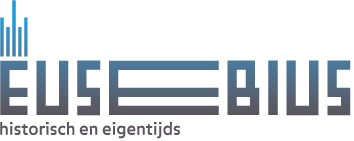 De Grote of Eusebiuskerk bepaalt al meer dan vijf eeuwen het stadsgezicht van Arnhem en vertelt de geschiedenis van de Gelderse hoofdstad vanaf de middeleeuwen tot aan de Tweede Wereldoorlog en de wederopbouw. De Eusebiuskerk is zowel historisch als eigentijds en wordt veelvuldig gebruikt voor uiteenlopende activiteiten en evenementen.Vrijwilligersvacature:Stichting Eusebius Arnhem is op zoek naar:                  Een medewerker op- en afbouw EvenementenWat ga je doenTijdens de voorbereidingen van evenementen, zoals kerkdiensten bedrijfsfeesten, exposities, concerten, congressen, beurzen en galafeesten help je mee bij de opbouw- en afbouw in de kerk;Je plaatst stoelen en tafels, zet bars en incidenteel podia gereed en verricht overige voorbereidende werkzaamheden, denk hierbij aan de aankleding van de locatie en de inrichting van de bars.Wat breng je meeJe kan zelfstandig en in teamverband werken;Je houdt van aanpakken en bent fysiek sterk.Wat bieden wij jeEen afwisselende vrijwilligersfunctie binnen een jong team onder leiding van een projectleider die aansturing geeft aan het team;Je wordt ruim van te voren ingeroosterd, zodat je precies weet wanneer je beschikbaar moet zijn voor een klus en mogelijk vind je het ook leuk om op oproep beschikbaar te zijn;Eenmaal per jaar wordt een gezellig personeelsuitje georganiseerd en vinden er regelmatig informatiebijeenkomsten plaats;De mogelijkheid om een aantal gratis evenementen te bezoeken die in de Eusebiuskerk worden georganiseerd;Een kennispas van het Regionaal Bureau voor Toerisme Arnhem, Nijmegen waarmee je in de regio gratis of met korting musea/attracties kunt bezoeken.Heb je interesse of wil je meer weten over deze functie, dan ontvangen wij graag een e-mail of een WhatsApp bericht: vrijwilligers@eusebius.nl  t.n.v. Willy Knelissen, Adviseur HR Vrijwilligerszaken, mobielnummer 06-54715126.